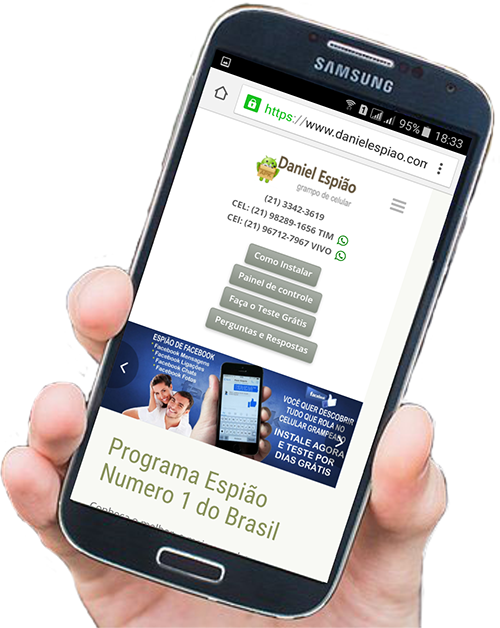 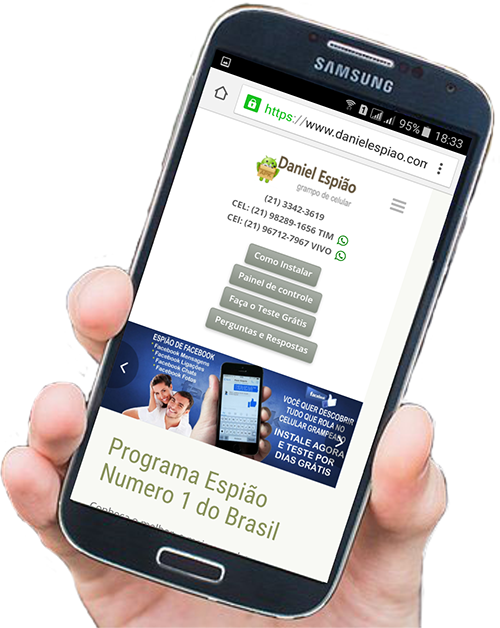 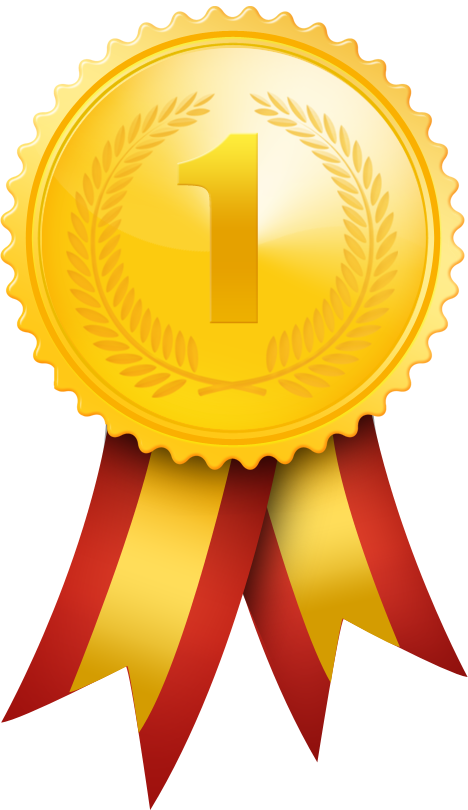 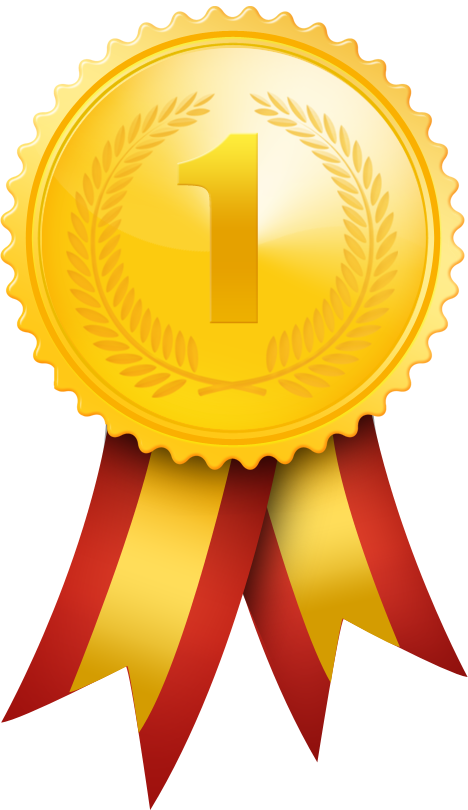 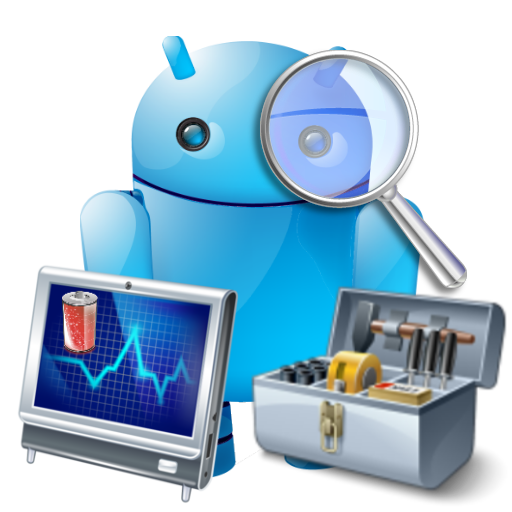 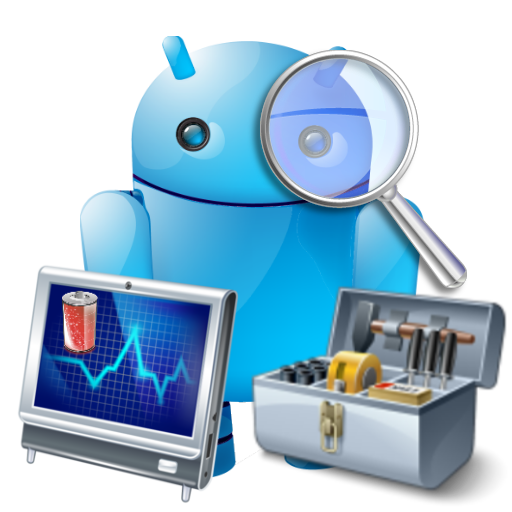 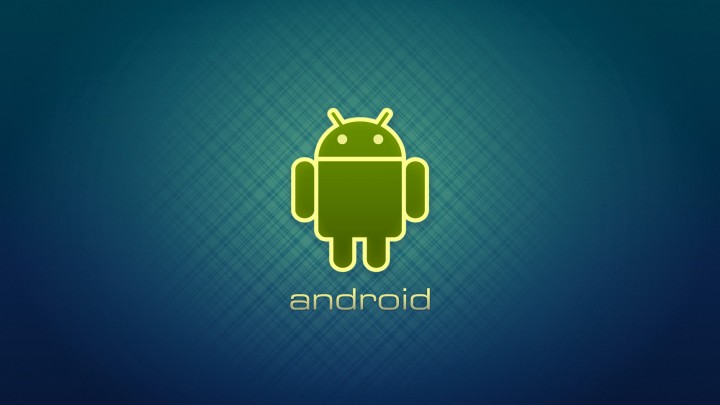 INSTALAÇÃO TECLADO DANIEL ESPIÃO MODELO COM DESIGN PRETOVamos baixar o aplicativo diretamente no celular, acesse o link: www.danielespiao.com.br/baixar-gratisClique na opção FAÇA O TESTE GRÁTIS.Ache a opção de download TECLADO ESPIÃO DESIGN PRETO. Clique para baixar.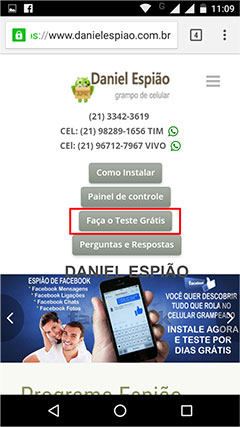 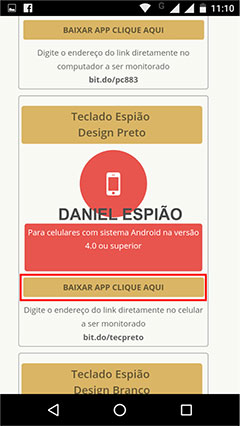 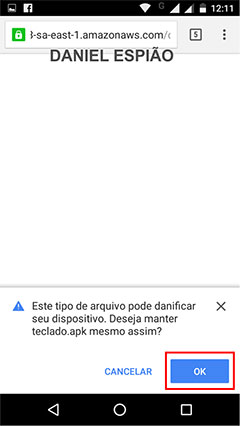 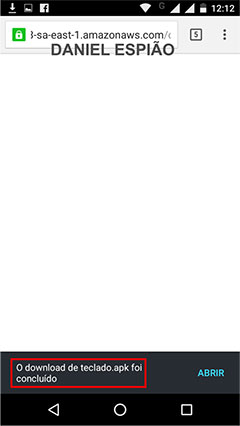 Após download concluídoAcesse sua pasta de download do seu celular e encontre o Arquivo Baixado conforme imagem abaixo.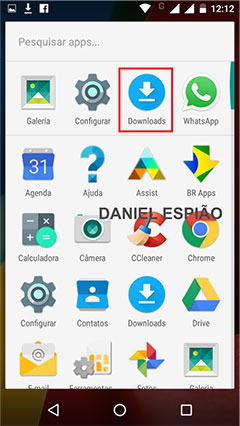 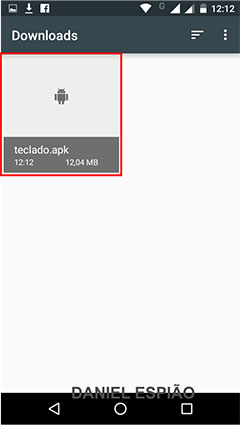 AGORA VAMOS INSTALAR NOSSO TECLADO DANIEL ESPIÃO.SIGA AS OPÇÃO MARCADAS EM VERMELHO.Clique no download para iniciar a instalação, conforme mostra a última imagem do QUADRO ACIMADepois clique em “Instalar” “Abrir” “Começar” e finalmente, “Ativar em Configurações”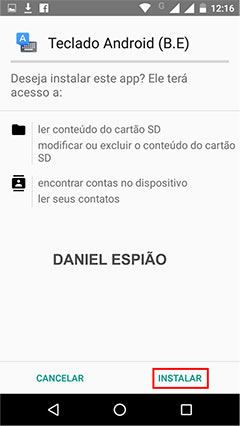 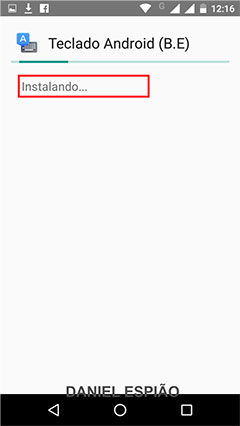 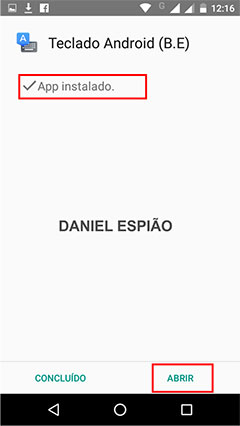 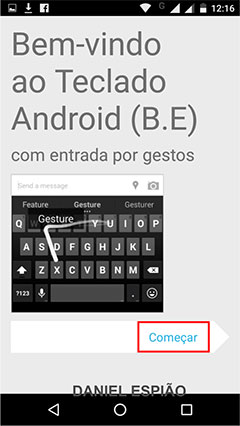 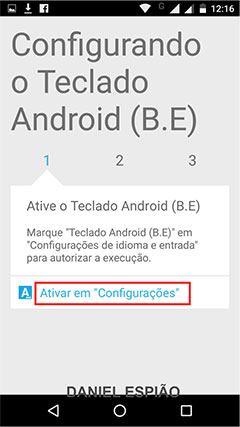 Para ativar o teclado Daniel Espião.Marque a opção “Teclado Android (B.E)” Clique em “OK” clique na opção “Alternar Métodos de Entrada”Em alterar teclado, marque a opção “(Português Brasil Teclado Android (B.E)” e clique em “Concluído” para finalizar a instalação do teclado.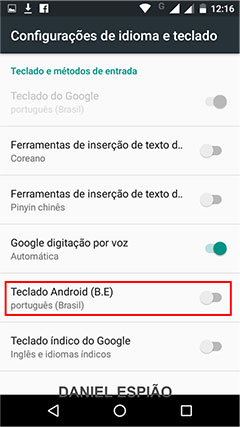 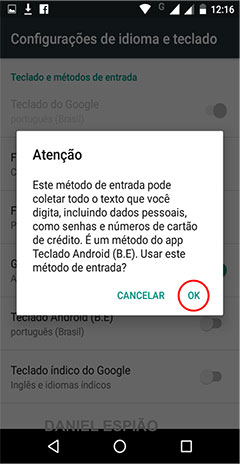 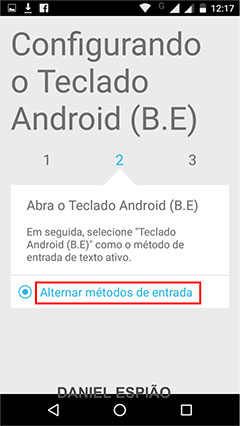 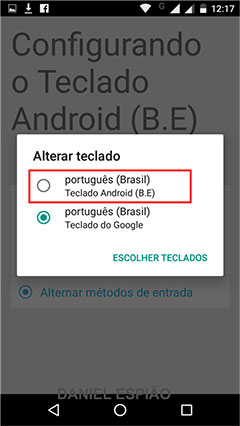 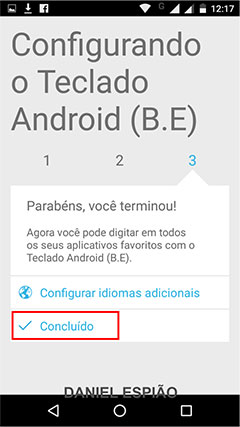 Para deletar o arquivo de download, basta aperta e segurar em cima do arquivo até aparecer a LIXEIRA.Clique na lixeira e pronto o arquivo ira desaparecer do aparelho pra sempre.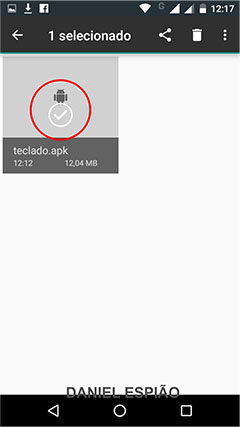 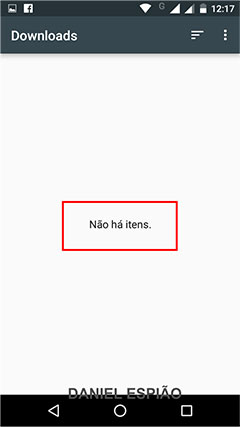 Vamos para as configurações do teclado Daniel Espião.Para ativar o idioma português do Brasil, vá em “Configurações” “Idioma e Texto” “Teclado Android (B.E)”Clique em Idiomas de Entrada “Português Brasil”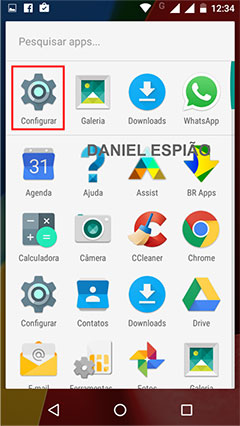 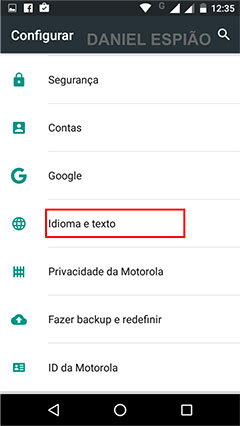 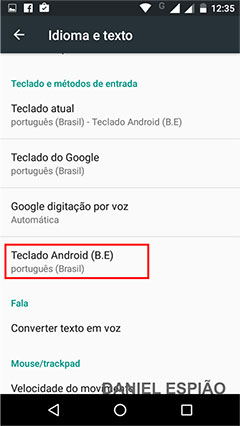 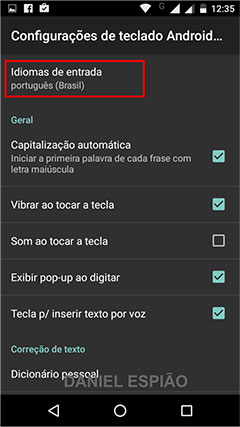 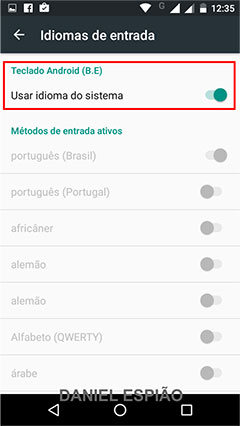 Desmarque a opção “Usar Idioma do Sistema” o sistema ira ativar automaticamente o Métodos de Entrada Ativos, para Português “Brasil”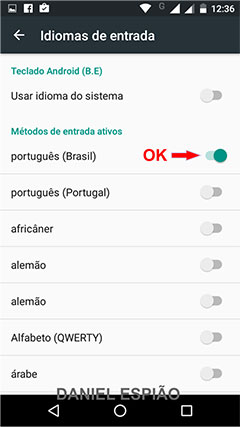 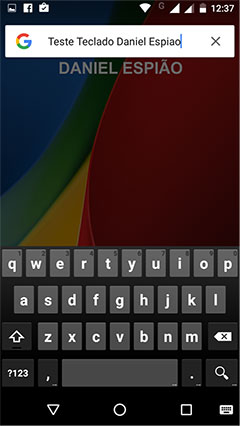 DESINSTALAÇÃO PASSO A PASSO.Agora vamos lhe mostrar o passo a passo de como Desinstalar o teclado Daniel espião.SIGA AS OPÇÃO MARCADAS EM VERMELHO.Va no menu configurações, “Idioma e Texto” clique na opção “Teclado Atual” marque a opção “Português “Brasil” Teclado do Google” ou qualquer outro teclado que esteja sendo usado no aparelho.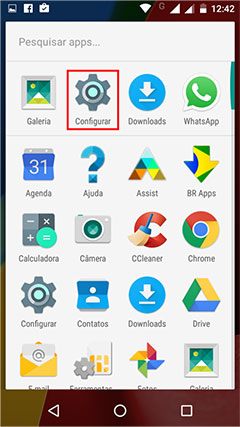 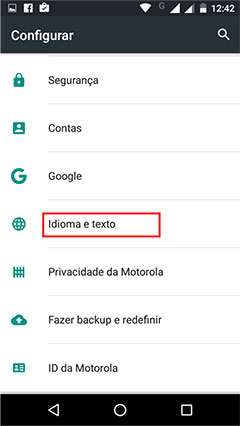 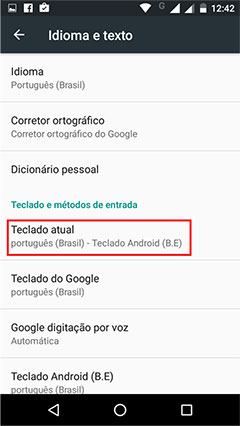 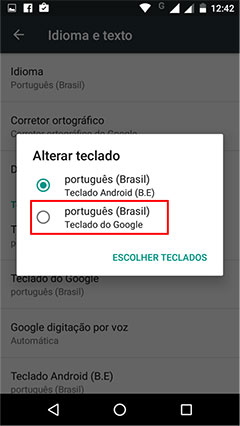 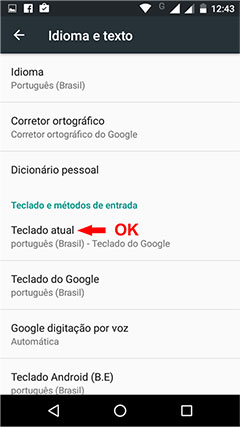 Em configurações, vá até o menu “Aplicativos” clique na opção “Teclado Android (B.E)” clique em “DESINSTALAR” aperte OK, e pronto, o teclado foi desinstalado do aparelho, após estes passos você poderá verificar que não ficara nada no seu aparelho, para instalar novamente, você deve seguir o passo a passo do início deste manual, qualquer dúvida não deixe de entrar em contato conosco.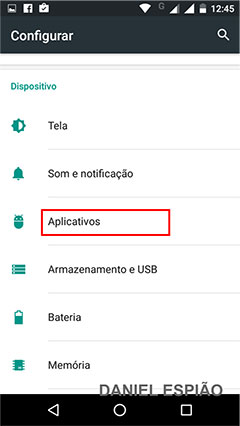 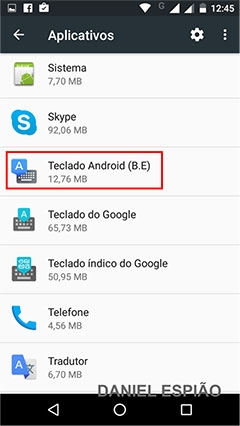 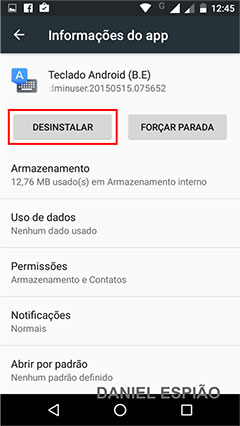 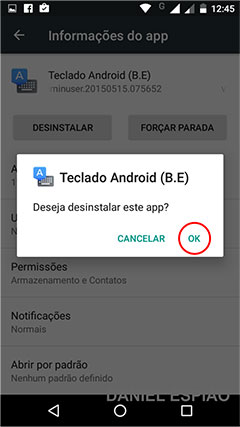 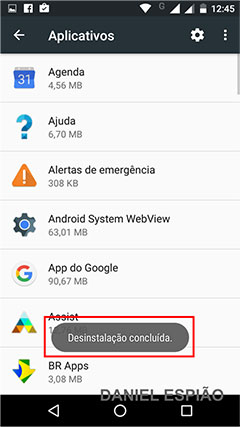 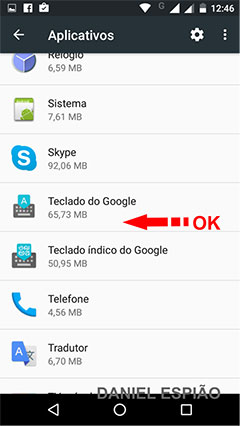 Não Copie, Crie!Não seja Maria vai com as outras. Não cópia porque os outros copiam. Seja criativo e crie seu próprio conteúdo.Perdendo Pontos com o GoogleLembrando que o google tem robozinho chamado “Googlebot” que lê todos os conteúdos que estão na internet. Cada conteúdo produzido, esse robozinho vai lá, lê e organiza e indexa. Ou seja, ele sabe exatamente quando aquele conteúdo foi produzido e por quem foi produzido.Quando alguém cópia, cola e publica em outro site, quando o Googlebot passo no seu site, e neste exato momento ele sabe que essa informação já foi gravada anteriormente, acusando o conteúdo como duplicado.